1.8	to consider possible regulatory actions to support Global Maritime Distress Safety Systems (GMDSS) modernization and to support the introduction of additional satellite systems into the GMDSS, in accordance with Resolution 359 (Rev.WRC-15);IntroductionResolution 359 (Rev.WRC-15) invites the WRC-19 to take necessary actions to support GMDSS modernization (resolves 1) and to consider regulatory provisions related to the introduction of additional satellite system into the GMDSS while ensuring the protection of all incumbent services from harmful interferences (resolves 2). Regarding resolves 1,APT Members support the Method A2 in the CPM Report. APT Members support the incorporation of NAVDAT systems and NAVDAT frequencies, both in MF and HF as described in Recommendations ITU-R M.2010 and ITU-R M.2058.APT Members are also of the view that: –	the existing frequencies used for NAVTEX should be retained and protected;–	the recognition of national NAVDAT frequencies in the bands 415-495 kHz and 505-526.5 kHz (505-510 kHz in Region 2) should not impose any additional constraints on existing services;–	the recognition of these MF NAVDAT and HF NAVDAT frequencies as GMDSS for inclusion into RR Appendix 15 would be considered at a future WRC after IMO concludes its work on the modernisation of the GMDSS.Regarding resolves 2,APT Members support the introduction of additional satellite systems to support GMDSS for enhancement of safety-of-life in accordance with the Resolution 359 (Rev.WRC-15), while protecting the services within the frequency band and the adjacent bands.ProposalsARTICLE 5Frequency allocationsSection IV – Table of Frequency Allocations
(See No. 2.1)

MOD	ACP/24A8/1#502475.79	bands 415-495 kHz and 505-526.5 kHz limited to radiotelegraphy.Reasons:	These two bands could be used in the future by the NAVDAT system and will need time-slot allocation between interested administrations.MOD	ACP/24A8/2#50248495-1 800 kHzADD	ACP/24A8/3#502495.A18	The band 495-505 kHz used for the international NAVDAT system as described in the most recent version of Recommendation ITU-R M.2010.     (WRC-19)Reasons:	To secure the usage of this frequency bands for the NAVDAT system.MOD	ACP/24A8/4#50250APPENDIX 17 (REV.WRC-)Frequencies and channelling arrangements in the
high-frequency bands for the maritime mobile service...MOD	ACP/24A8/5Annex 2     (WRC-)Frequency and channelling arrangements in the high-frequency 
bands for the maritime mobile service, which 
enter into force on 1 January 20     (WRC-)MOD	ACP/24A8/6PART  A  –  Table of subdivided bands     (WRC-)...Table of frequencies (kHz) to be used in the band between 4 000 kHz and 27 500 kHz
allocated exclusively to the maritime mobile service (end)...w)	Administrations that intend to use Annex 2 to introduce data transmissions before 1 January 2017 for stations operating in the maritime mobile service shall not cause harmful interference to nor claim protection from stations in the maritime mobile service operating in accordance with Annex 1 of this Appendix and are encouraged to coordinate bilaterally with affected administrations.Reasons:	Add a new footnote indicating HF NAVDAT frequencies.	ACP/24A8/7Regarding resolves 1, APT Members support the Method A2 in the CPM Report. APT Members support the incorporation of NAVDAT systems and NAVDAT frequencies, both MF and HF as described in Recommendations ITU-R M.2010 and ITU-R M.2058.APT Members are also of the view that: –	the existing frequencies used for NAVTEX should be retained and protected;–	the recognition of national NAVDAT frequencies in the bands 415-495 kHz and 505-526.5 kHz (505-510 kHz in Region 2) should not impose any additional constraints on existing services;–	the recognition of these MF NAVDAT and HF NAVDAT frequencies as GMDSS for inclusion into RR Appendix 15 would be considered at a future WRC after IMO concludes its work on the modernisation of the GMDSS.Reasons:	APT Members support Method A2 and also provided views on the possible treatment of MF NAVDAT and HF NAVDAT at future WRC.	ACP/24A8/8Regarding resolves 2, APT Members support the introduction of additional satellite systems to support GMDSS for enhancement of safety-of-life in accordance with Resolution 359 (Rev.WRC-15), while protecting the services within the frequency band and the adjacent bands.Reasons:	With respect to the Methods, no consensus was reached on any Method contained in the CPM Report. However, Resolution 359 (Rev.WRC-15) would need to be modified depending on the decisions of WRC-19.______________World Radiocommunication Conference (WRC-19)
Sharm el-Sheikh, Egypt, 28 October – 22 November 2019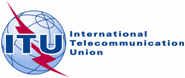 PLENARY MEETINGAddendum 8 to
Document 24-E27 September 2019Original: EnglishAsia-Pacific Telecommunity Common ProposalsAsia-Pacific Telecommunity Common ProposalsProposals for the work of the conferenceProposals for the work of the conferenceAgenda item 1.8Agenda item 1.8Allocation to servicesAllocation to servicesAllocation to servicesRegion 1Region 2Region 3495-505	MARITIME MOBILE495-505	MARITIME MOBILE495-505	MARITIME MOBILEBand (MHz)468121618/192225/26Limits (kHz)4 2216 332.58 43812 658.516 904.519 70522 445.526 122.5Frequencies assignable for wide-band systems, facsimile, special and data transmission systems and direct-printing telegraphy systemsm) p) s)Limits (kHz)4 3516 5018 70713 07717 24219 75522 69626 145Frequencies assignable to coast stations for telephony, duplex operationa) t) w)4 352.4
to
4 436.4

29 f.
3 kHz6 502.4
to
6 523.4

8 f.
3 kHz8 708.4
to
8 813.4

36 f.
3 kHz13 078.4
to
13 198.4

41 f.
3 kHz17 243.4
to
17 408.4

56 f.
3 kHz19 756.4
to
19 798.4

15 f.
3 kHz22 697.4
to
22 853.4

53 f.
3 kHz26 146.4
to
26 173.4

10 f.
3 kHzLimits (kHz)4 4386 5258 81513 20017 41019 80022 85526 175